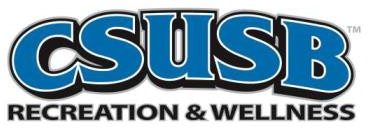 California State University, San Bernardino Santos Manuel Student Union Board of DirectorsRecreation and Wellness Committee MeetingMay 1, 2023 – 10:00amhttps://csusb.zoom.us/j/85637712280 AgendaCall to OrderRoll CallApproval of Minutes from March 23, 223Open ForumAdoption of AgendaNEW BUSINESSRW 17/23	Review and Approve Control Systems Project Proposal 	(Action, Del Rossi)RW 18/23	Review and Approve Locker Room Re-Tiling Project Proposal 	(Action, Kinnally)RW 19/23	Review and Approve Locker Room Partitions Project Proposal 	(Action, Kinnally)RW 20/23	Review and Approve Saunas Project Proposal (Action, Kinnally)RW 21/23	Review and Approve Legacy Project Proposal (Action, Del Rossi)AnnouncementsAdjournment